1. Veranstalter→	Verantwortliche Kontaktperson:→	Rechnungsadresse wie Kontaktperson	☐ ja	☐ nein
	Wenn nein: separate Rechnungsadresse	Rechnung online	☐ ja	☐ nein2. Veranstaltung→	Sanitätsdienst: gewünschte Präsenzzeit:→	Durchführung:	bei jeder Witterung	☐ ja	☐ nein3. Sanitätsposten / Infrastruktur4. Arzt5. Verpflegung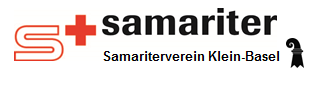 Sanitätsdienstreglement Dienstleistungen des Samaritervereins Klein-Basel (SVKB)Der SVKB übernimmt und leitet selbstständig Sanitätsdienste bei Anlässen aller Art. Alle Samariter:innen sind für den Sanitätsdienst, nach den Reglementen der Samariter Schweiz und des Interverbands für Rettungswesen IVR, gut ausgebildete Mitglieder:innen des SVKB. Normalerweise werden zwei Samariter:innen eingesetzt, die effektive Anzahl richtet sich jedoch nach dem Umfang der Veranstaltung.Aufgaben des VeranstaltersAnlässe, bei denen ein Sanitätsposten zu betreuen ist, sind nach Möglichkeit zu Beginn des Jahres oder mindestens zwei Monate im Voraus beim SVKB anzumelden. Diese Zeitspanne soll eine gute Vorbereitung ermöglichen. Kurzfristige Anfragen können gegebenenfalls mit Expresszuschlag erfüllt werden.Für die Einrichtung des Sanitätspostens ist vom Veranstalter ein sauberes, nötigenfalls heizbares Lokal zur Verfügung zu stellen. Fenster, Licht, Tisch und Stühle, möglichst eine Liege, sowie Wasser müssen vorhanden sein. Bei grossen Veranstaltungen kann der SVKB mehrere Räume verlangen.Wenn kein geeigneter Raum vorhanden ist, stellt der SVKB sein Samariterzelt auf (Grösse 3 x 4.5 m), welches ausschliesslich der Postenarbeit dient.Erfordert der Anlass einen Platzarzt, ist dieser durch den Veranstalter zu stellen.Erfordert die Örtlichkeit eine Zufahrtsbewilligung, ist diese vorgängig durch den Veranstalter zu bestellen und dem SVKB rechtzeitig zuzustellen.Tarif für SanitätsdiensteKleinmaterial-, Administrations- und Wegpauschale pro Einsatztag	Fr.	120.- bis 300.-Express-Organisationszuschlag (10 bis 6 Tage vor Termin)	Fr.	50.--
Express-Organisationszuschlag (5 Tage und weniger vor Termin)	Fr.	100.--
Stundenansatz pro Samariter		Fr.	15.--
Nachtstunden (20 bis 08 Uhr)		Fr.	25.--Angefangene Stunden werden zum Stundenansatz verrechnet.SamariterzeltAuf- und Abbau sowie Transport,  pauschal		Fr.	150.--VerpflegungDie Samariter sind vom Veranstalter angemessen zu verpflegen.
Erfolgt keine Verpflegung, werden pro Samariter und Tag 	Fr. 10.-- bis 40.--
je nach Einsatzdauer zusätzlich in Rechnung gestellt.MaterialverbrauchIst im normalen Umfang in der Tagespauschale enthalten.FahrkostenSind im normalen Umfang in der Tagespauschale enthalten.Verletztentransporte werden vom SVKB nicht durchgeführt. Diese werden durch die Sanität, dem Veranstalter oder Angehörigen ausgeführt.Finden Veranstaltungen am Abend oder ausserhalb des Einzugsgebietes statt, können die Fahr- bzw. Taxikosten zusätzlich in Rechnung gestellt werden.SanitätsdienstdienstverantwortlichMichel Schwab, Wendelinsgasse 5, 4125 Riehen, Tel: +41 79 174 76 75postendienst@samariter-kleinbasel.chwww.samariter-kleinbasel.chVerantwortlich:
Michel SchwabWendelinsgasse 5
4125 RiehenTelefon +41 79 174 76 75

postendienst@samariter-kleinbasel.chAnmeldung SanitätsdienstVerantwortlich:
Michel SchwabWendelinsgasse 5
4125 RiehenTelefon +41 79 174 76 75

postendienst@samariter-kleinbasel.chDie Anmeldung frühzeitig, spätestens 6 Wochen vor der Veranstaltung, einreichen.Die Anmeldung frühzeitig, spätestens 6 Wochen vor der Veranstaltung, einreichen.Die Anmeldung frühzeitig, spätestens 6 Wochen vor der Veranstaltung, einreichen.Veranstalter.Name.  Vorname.Strasse.  PLZ/Ort.Tel. P..  MobileTel. G..  Mail.Name.  Vorname.Strasse.  PLZ/Ort.Tel..  Mail.Zusatz...Art der Veranstaltung...Ort der Veranstaltung...Anzahl Teilnehmer.  Erwartete Zuschauer.Verantwortliche Person vor Ort:	NameVerantwortliche Person vor Ort:	Name..		Mobile		Mobile..Datum.von.bis.UhrDatum.von.bis.UhrDatum.von.bis.Uhr	Wenn nein:	Verschiebedatum.		Auskunft bei Tel..Standort 1.......Standort 2Raum vorhanden (mind. 10m2)Raum vorhanden (mind. 10m2)☐ ja☐ nein☐ nein☐ nein☐ nein☐ neinZelt vorhandenZelt vorhanden☐ ja☐ neinZelt erwünscht?Zelt erwünscht?☐ ja☐ neinWasseranschlussWasseranschluss☐ ja☐ nein☐ neinBemerkung, Weiteres:Bemerkung, Weiteres:Bemerkung, Weiteres:FensterFenster☐ ja☐ nein☐ neinLichtLicht☐ ja☐ nein☐ neinStromStrom☐ ja☐ nein☐ neinToilettenToiletten☐ ja☐ nein☐ neinMobile-EmpfangMobile-Empfang☐ ja☐ nein☐ neinMobiliar:	Tisch und Stühle (Bank)Mobiliar:	Tisch und Stühle (Bank)☐ ja☐ nein☐ nein		Behandlungsbett/Liegeplatz		Behandlungsbett/Liegeplatz☐ ja☐ nein☐ neinZufahrt Materialtransport / RettungsdienstZufahrt Materialtransport / RettungsdienstParkplatz vorhandenParkplatz vorhandenZufahrt sichergestellt durch VeranstalterZufahrt sichergestellt durch Veranstalter☐ ja☐ nein☐ nein☐ nein☐ nein☐ neinIst ein Arzt für die Veranstaltung vorgeschrieben?Ist ein Arzt für die Veranstaltung vorgeschrieben?Ist ein Arzt für die Veranstaltung vorgeschrieben?☐ ja☐ neinWenn ja: ist er bereits aufgeboten?Wenn ja: ist er bereits aufgeboten?Wenn ja: ist er bereits aufgeboten?☐ ja☐ neinIst er während der ganzen Dauer anwesend?Ist er während der ganzen Dauer anwesend?Ist er während der ganzen Dauer anwesend?☐ ja☐ neinName des ArztesTel. Praxis  Mobile  Mobile.Verpflegung durch Veranstalter (z.B. mit Bons)Verpflegung durch Veranstalter (z.B. mit Bons)Verpflegung durch Veranstalter (z.B. mit Bons)☐ ja☐ neinOrt, DatumUnterschriftUnterschriftRisikobeurteilung für einen Sanitätsdienst-AuftragRisikobeurteilung für einen Sanitätsdienst-AuftragRisikobeurteilung für einen Sanitätsdienst-AuftragRisikobeurteilung für einen Sanitätsdienst-AuftragRisikobeurteilung für einen Sanitätsdienst-AuftragRisikobeurteilung für einen Sanitätsdienst-AuftragRisikobeurteilung für einen Sanitätsdienst-AuftragRisikobeurteilung für einen Sanitätsdienst-AuftragRisikobeurteilung für einen Sanitätsdienst-AuftragRisikobeurteilung für einen Sanitätsdienst-AuftragEs müssen  ALLE  Zeilen mit einer Antwort versehen werden.Es müssen  ALLE  Zeilen mit einer Antwort versehen werden.Es müssen  ALLE  Zeilen mit einer Antwort versehen werden.Es müssen  ALLE  Zeilen mit einer Antwort versehen werden.Es müssen  ALLE  Zeilen mit einer Antwort versehen werden.Es müssen  ALLE  Zeilen mit einer Antwort versehen werden.Es müssen  ALLE  Zeilen mit einer Antwort versehen werden.Es müssen  ALLE  Zeilen mit einer Antwort versehen werden.Es müssen  ALLE  Zeilen mit einer Antwort versehen werden.janeinneinneinAktiv BeteiligteAktiv Beteiligteüber       20über       20über       20☐☐☐☐über       50über       50über       50☐☐☐☐über     100über     100über     100☐☐☐☐über     200über     200über     200☐☐☐☐Sind die aktiv Beteiligten körperlich stark gefordert?Sind die aktiv Beteiligten körperlich stark gefordert?Sind die aktiv Beteiligten körperlich stark gefordert?☐☐☐☐Sind die aktiv Beteiligten als Amateure tätig?Sind die aktiv Beteiligten als Amateure tätig?Sind die aktiv Beteiligten als Amateure tätig?☐☐☐☐Ist der Ausbildungs-/ Trainingsstand eher tief?Ist der Ausbildungs-/ Trainingsstand eher tief?Ist der Ausbildungs-/ Trainingsstand eher tief?☐☐☐☐Birgt die Betätigung ein spezielles Unfallrisiko?Birgt die Betätigung ein spezielles Unfallrisiko?Birgt die Betätigung ein spezielles Unfallrisiko?☐☐☐☐Besteht Körperkontakt (Kampfsport/Mannschaften)?Besteht Körperkontakt (Kampfsport/Mannschaften)?Besteht Körperkontakt (Kampfsport/Mannschaften)?☐☐☐☐Sind Anhäufungen möglich (Fahrerfeld)?Sind Anhäufungen möglich (Fahrerfeld)?Sind Anhäufungen möglich (Fahrerfeld)?☐☐☐☐Zuschauer / BesucherZuschauer / Besucherüber         100über         100über         100☐☐☐☐über         500über         500über         500☐☐☐☐über      1 000über      1 000über      1 000☐☐☐☐über      2 000über      2 000über      2 000☐☐☐☐über      4 000über      4 000über      4 000☐☐☐☐über      6 000über      6 000über      6 000☐☐☐☐über      8 000über      8 000über      8 000☐☐☐☐über    10 000über    10 000über    10 000☐☐☐☐über    12 000über    12 000über    12 000☐☐☐☐über    14 000über    14 000über    14 000☐☐☐☐über    16 000über    16 000über    16 000☐☐☐☐über    18 000über    18 000über    18 000☐☐☐☐über    20 000über    20 000über    20 000☐☐☐☐Ist ein grosses Gedränge möglich?Ist ein grosses Gedränge möglich?Ist ein grosses Gedränge möglich?☐☐☐☐Ist mit einer speziell gefährdeten Gruppe zu rechnen? (ältere Leute, Herzpatienten, etc.)Ist mit einer speziell gefährdeten Gruppe zu rechnen? (ältere Leute, Herzpatienten, etc.)Ist mit einer speziell gefährdeten Gruppe zu rechnen? (ältere Leute, Herzpatienten, etc.)☐☐☐☐Sind besondere Emotionen oder Einfluss von Alkohol/Drogen möglich?Sind besondere Emotionen oder Einfluss von Alkohol/Drogen möglich?Sind besondere Emotionen oder Einfluss von Alkohol/Drogen möglich?☐☐☐☐UmfeldUmfeldIst die Veranstaltung grossräumig verteilt?Ist die Veranstaltung grossräumig verteilt?Ist die Veranstaltung grossräumig verteilt?☐☐☐☐Sind besondere Einflüsse wie übermässige Hitze, Sauerstoffmangel usw. möglich?Sind besondere Einflüsse wie übermässige Hitze, Sauerstoffmangel usw. möglich?Sind besondere Einflüsse wie übermässige Hitze, Sauerstoffmangel usw. möglich?☐☐☐☐Ist das Gelände unwegsam, rutschig, glitschig, eisig usw.?Ist das Gelände unwegsam, rutschig, glitschig, eisig usw.?Ist das Gelände unwegsam, rutschig, glitschig, eisig usw.?☐☐☐☐Ist die Wettersituation risikosteigernd?Ist die Wettersituation risikosteigernd?Ist die Wettersituation risikosteigernd?☐☐☐☐Ist die Tageszeit risikosteigernd?Ist die Tageszeit risikosteigernd?Ist die Tageszeit risikosteigernd?☐☐☐☐Gibt es aus früheren Veranstaltungen Erkenntnisse über risikosteigernde Faktoren? Gibt es aus früheren Veranstaltungen Erkenntnisse über risikosteigernde Faktoren? Gibt es aus früheren Veranstaltungen Erkenntnisse über risikosteigernde Faktoren? ☐☐☐☐ErgebnisErgebnisTotal der Ja-AntwortenTotal der Ja-AntwortenTotal der Ja-AntwortenRisikostufe (gemäss Anzahl Ja-Antworten)Risikostufe (gemäss Anzahl Ja-Antworten)Risikostufe (gemäss Anzahl Ja-Antworten)PostengrössePostengrössePostengrösseAus der Risikolage der Veranstaltung kann die Anzahl benötigte Samariter und deren Qualifikation abgeleitet werden:Aus der Risikolage der Veranstaltung kann die Anzahl benötigte Samariter und deren Qualifikation abgeleitet werden:Aus der Risikolage der Veranstaltung kann die Anzahl benötigte Samariter und deren Qualifikation abgeleitet werden: